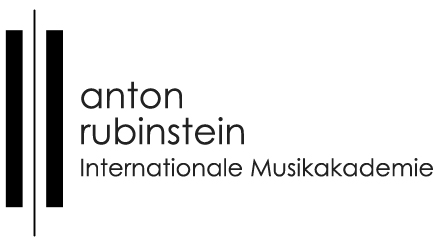 ANTONIUSSAAL
Schulstrasse 15, 40211 DüsseldorfSamstag, den 04.06.2022, 17:00 Uhr Konzert der ukrainischen Studenten*innen der 
Internationalen Musikakademie Anton Rubinstein ProgrammACHKASOVA VALERIIA Violine VERONIKA SALIKHOVA KlavierF. Kreisler                              Präludium und Allegro nach G. PugnaniB. Lyatoshinsky	           Melodie über ein ukrainisches ThemaELIZAVETA RYABOSHAPKA KlavierD. Schostakowitsch             Präludium and Fuge e-mollC. Debussy                           Pour les agréments - Etüde no. 8 KLARA ADAMOVYCH Violine  VERONIKA SALIKHOVA KlavierA. Stezyck                         	Romantisches PreludeW. A. Mozart			Violinkonzert A-Dur KV- Allegro apertoELISABETH SENCHUK Gesang ELIZAVETA RYABOSHAPKA KlavierG. F. Handel 			- Lascia ch'io pianga ‘Rinaldo’ HWV 7 Ukrainisches Volkslied 	- Oh, beim Kirschgarten	OLHA STUKALOVA Flöte	IEVRENIA IERMACHKOVA KlavierF. Poulenc 			Sonate für Flöte und KlavierAllegro malinconicoCantilenaPresto giocosoERIKA CHERKEZ Violine	VERONIKA SALIKHOVA KlavierE. Ysaÿe			Sonate e-moll für Violine solo, op. 27/4 -  Allemande- Sarabande- FinaleM. Skorik 			Karpaten Rhapsodie für Violine und Klavier